附件2国企学习网络学院企业报名操作指南一、注册企业联系人企业联系人自主注册个人账号，登录平台后为所在企业学员集体报名。注册方式：访问国企学习网络学院首页（www.ecbead.com），在右侧登录窗口点击【注册】按钮，填写相关信息。提示：平台用户名为注册手机号，通过验证码登录。二、填写订单点击首页右上方【企业报名】按钮，进入企业报名须知页面，点击最下方【开始在线报名】按钮进入报名页面。在报名页面请填写需要报名的项目数量，点击下方【结算】按钮，核对订单无误后，点击【下订单】按钮，进入付款页面。三、付款平台支持扫码和转账2种支付方式，请选择支付方式后，点击右下角【去支付】按钮进行支付：1.扫码支付：可直接使用微信、支付宝扫码付款。2.转账支付：转账完成后，在页面下方【填写付款信息】处，准确填写付款信息（平台会对付款信息进行审核，审核周期不超过3个工作日）。付款后，进入个人中心开始上传学员名单。四、上传学员名单进入个人中心“报名主页”，在订单列表右侧点击【分配】按钮，联系人通过上传学员名单为学员“匹配”培训项目（转账支付未审核通过时，无法上传学员名单）。学员手机号不可重复，不可使用固定电话号码或境外电话号码。学员名单上传成功后，学员账号将自动开通。学员可使用报名的手机号通过“验证码”登录平台。平台登录后，学员可自行修改“登录密码”。五、开具发票1.进入个人中心“报名主页”的订单管理页面，在订单列表右侧点击“发票”按钮，进入发票申请页面。2.点击“新增开票”按钮申请发票。如需开多张发票，需一次性填写并提交所有发票信息，且发票总金额需与订单金额一致。一个订单可申请5张发票。普通发票是电子发票，需填写电子邮箱地址。专用发票是纸质票，需填写寄送地址。3.发票信息填写后，点击右下角“提交”按钮申请发票。4.学院会在10个工作日内完成发票信息审核工作。您可以进入个人中心“报名主页”的发票管理页面，查看开票进度。报名过程中有任何问题，请致电：孙老师0411-39980066。扫描右方二维码添加孙老师微信号：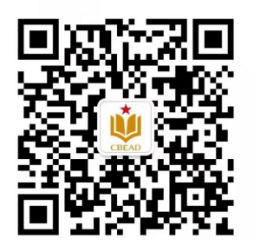 